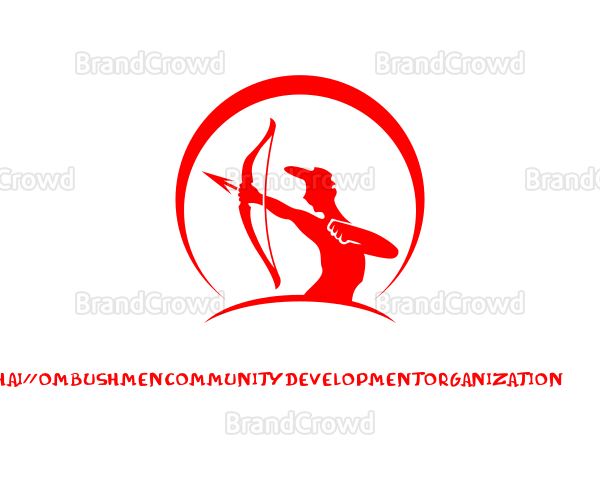            HAI //OM BUSHMEN COMMUNITY  DEVELOPMENT ORGANISATION                       --------------------------------------------------------------------------------------------------------------------------------------                     Office of the Director                                            Reg No : W O 185                                                                                               Email : hbcdo77745@yahoo.com                                   P O BOX 116                                                                                                 Mobile: +264 81 3526327                                                 Outjo                                                                                                            27 October 2020                                                                 Namibia                                                                       --------------------------------------------------------------------------------------------------------------------------------------UN Expert Mechanism                                                                                                                                                  Email : expertmechanism@ohchr                                                                                                                              Geneva                                                                                                                                                                                  SwitzerlandRE: THE STATEMENT OF HAI //OM SAN INDIGENOUS PEOPLES IN NAMIBIA.The Hai //om San ever since Independence of Namibia is excluded from all development programmes of the Namibian Government.The land of Namibian Hai //om San Indigenous people’s , was dispossessed . Ever since this peoples are landless . Namibian Government discriminating the Hai //om San ever since Independence and up to now . During the time of Covid -19 , Government has put no measures in place , Which could have assist and enable us to sustain this serious and dangerous disease . No International or UN declarations are protected or respected on behalf of Hai //om San of Namibia.Hai //om San are not assisted by Government in following developmental needs. Land , Education , Health and Health care , ration , UN Human right are not respected . Namibian Government have impoverished the Namibian Hai //om San Indigenous peoples. Therefore , HBCDO , Would like to make a serious and urgent call , to UN to intervene and negotiate the next . 1: Protection of Health and Health care of Indigenous Peoples Right ,                                                                                                         2: Returning of dispossessed land Etosha National Game Park.                                                                   3: Respect and promotion of all Indigenous Peoples Rights rations as serious and Immediate need for Hai //om San of Namibia by Namibian Government  .                                                                                                                                                                                  3: Fair compensation of Germans to Hai //om San on Genocide.                                                                                        4:  Namibian Government not to take the compensation funds of Hai //om San for Genocide.                           5: Namibia Government Discriminates against Hai //om San , And should be requested to comply with International standards of Un Declarations on Indigenous Peoples HBCDO needs UN  to encourage the donor agencies to funding the Indigenous peoples NGO .  H.B.C.D.O  than only Hai //om San will be self reliance.Finally H.B.C.D.O would like to request Expert Machanism to place H.B.C.D.O  statement on UN Web , As a need of urgency.Best Regards	                                                                                                                                                               HBCDO Director                                                                                                                                                                         Mr willem Aib